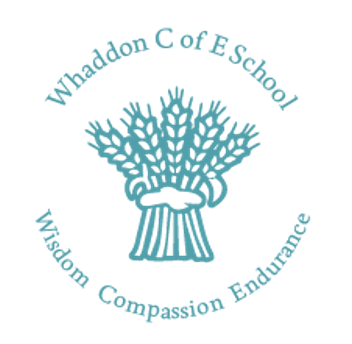 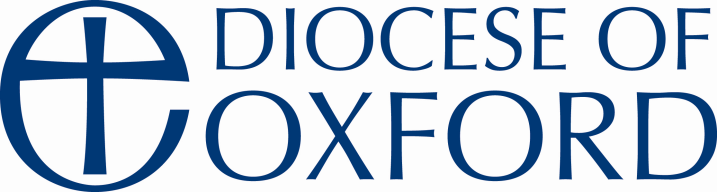 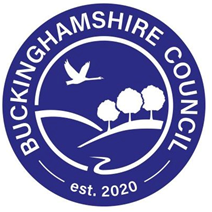 Whaddon Church of England Primary SchoolTeaching Assistants 2023 Letter from the HeadteacherThank you for your interest in becoming a Teaching Assistant at Whaddon Church of England Primary School. This is an opportunity for someone with the right ethos for education, pastoral care, and professional skills to be an integral part of our small school team.Our aim is to be a school which provides an outstanding and holistic education, to be fully involved in the heart of the local community, and to live our Christian values, which are the foundation for all that we do for our community enabling all associated with our school to flourish.Our school is based in the heart of Whaddon Village, on the border of Milton Keynes. Our school is very small and we strive to maximise on the carefully crafted relationships with our small cohort of children and provide a relevant, meaningful and high quality, curriculum, which is appropriate for all our learners and enhances life-skills and a passion for learning for life.  We pride ourselves on our inclusive ethos and welcome everyone; irrespective of their ability, ethnicity, social background or faith. Our admission policy reflects this by prioritising the placement of local children.  The school opened as a first school, in 1811 and we have since grown to a primary school with mixed age classes up to year 5. In September 2023, we will welcome our first year 6 group of children. We are in a very exciting period of growth.To see more information about the school please visit our website: www.whaddon.bucks.sch.uk We are recruiting a Teaching Assistant/s to join our classroom support team. We need a support assistant/s who will demonstrate initiative, common sense and a sense of humour. The role is to support the class teacher, general class and those pupils identified with special educational needs. Teaching assistants at Whaddon C of E School are expected to work alongside our qualified teachers by supporting individual children, providing administrative and welfare support, taking small groups, supervising children at play or lunchtimes and other essential school related tasks.TA roles will be reviewed each year, in line with the needs of the growing school, so there can be no guarantee of remaining in the same year group each year. If you have any further questions, or if you would like to discuss the role further, please do not hesitate to contact us.  Please use the school email address: office@whaddon.bucks.sch.uk  I look forward to receiving your application.Yours faithfully,Mrs. Sarah PriorHeadteacherWhaddon Church of England Primary SchoolRecruitment AdvertLocation: 		WhaddonClosing date:		Wednesday 5th April 2023 Start date:		As soon as possible, subject to notice period.Contract type: 	PermanentWorking hours: 	Full Time (08.30 – 15.00, Monday to Friday, Term-Time plus 5 training days)Salary: 	£16,824 to £21,879 per annum, pro rata (Bucks Pay Range 1b -2 depending on skills and experience)The opportunityThis is an exciting opportunity for applicants with the right training, experience and skills to be a part of our small school team.About usWhaddon Church of England School is located in the heart of Whaddon village, a small village in the north of rural Buckinghamshire, on the border of Milton Keynes. The school is inclusive to all and provides a high quality, broad and balanced curriculum, which is appropriate for children of all abilities, irrespective of their ethnicity, social background or faith. Our admission policy reflects this by prioritising local children.  The school opened in 1811, but have had additional classrooms as recently as 2020.  We have mixed age classes and a maximum of 20 children per class. There are currently 56 pupils making up our total school number, however we will be welcoming 10 more reception children, in September, when we will become a full primary school, for the first time.For more information about the school, please visit our school website: http://www.whaddon.bucks.sch.uk/ About the roleWe are recruiting Teaching Assistants to support children in classes with specific needs with some one-to-one and small group interventions, and to support children’s learning, in class.All our teaching assistants work alongside our qualified teachers to support learning – whether supportingIndividual children, providing administrative and welfare support, teaching small groups, supervising childrenduring play or lunchtimes and other reasonable school related tasks. In Key Stage 1 Forest School is embedded in our curriculum offer and support during these sessions will be essential.Other InformationApplication forms and Information Packs are available from the advertisement page or by contacting the school on: office@whaddon.bucks.sch.uk Closing date: Wednesday 5th April 2023Applications will be short listed upon receipt of application forms and interviews may be offered, before the closing date so early submissions are advised.Whaddon Church of England Primary School is committed to a vigilant safeguarding culture and promoting the welfare of children and young people and we expect all staff to share this commitment. The successful candidate will be required to undergo an enhanced DBS check. Any offer of employment is subject to receipt of satisfactory references.Whaddon Church of England Primary SchoolFoundation StatementVision“Whatever you do, work at it with all of your heart.” Colossians 3:23 Compassion“Do not conform to the pattern of this world, but be transformed by the renewing of your mind.” Romans 12:2 Wisdom“Let us not become weary in doing good,  for at the proper time we will reap a harvest if we do not give up.” Galatians 6:9  EnduranceMissionTo enable all to flourish by nurturing and celebrating their uniqueness, whilst providing the tools and opportunities to question, take measured risks and develop a love of learning; for life.ValuesWe adopt the following Christian Values as guiding principles:Wisdom	Compassion	   EnduranceAimsTo be a learning community where:Each child is significant; noticed, valued, respected and cherished.Children are safe, enthusiastic, happy, engaged, courteous, and independent. Each child makes good or better progress, as a result of motivating and inspirational teaching.The teaching of phonics, reading, writing, communication and mathematics enables each child to make at least good rates of progress, from their starting point.Teachers plan challenging and enjoyable tasks based on accurate assessment of pupils’ prior skills, knowledge and understanding – supported by an outstanding, creative curriculum.Learning opportunities and knowledge acquisition, across the entire curriculum, is provided with an acute understanding of the needs and interests of the individual children in the school.To be a Christian community where:Christian values are at the heart of school life and drive each decision we make.There is a strong link with the local Church.Spiritual development, as well as cultural, moral and social development, are integral to the learning experience in the school.All children and families - those of the Christian faith, those from faith backgrounds that are not Christian and those with no faith background - may understand more about our Christian values and faith whilst being free to make their own choices.To be a local community where:The school is at the heart of the village and wider community, served by and serving that community. The school is fully inclusive, welcoming all sections of our community. We value and respect all cultures.We benefit from the diversity of the extended community around us.Whaddon Church of England Primary SchoolTeaching Assistant Job Description Job Purpose To work under the guidance of the class teacher to support teaching and learning in the classroom, including support for specific named children and groups of children.To provide general support to the class teacher in the management and organisation of the pupils and the classroom, and specifically for named children and groups of children.To assist the teacher in creating and maintaining a purposeful, inspiring, orderly and supportive learning environmentTo promote the inclusion of all pupils ensuring they have equal access to opportunities to learn and develop (including working 1:1 and with small groups, to support children with special educational needs)To be responsible for promoting the culture of vigilance for safeguarding the welfare of children and young people within the school.General Duties 1.	Classroom PreparationUnder the direction of the class teacher:1.1	To prepare classroom and associated areas for use, includes preparing materials, and setting out equipment, apparatus.  Clean and put away materials, equipment, apparatus after use.  Maintain a safe learning environment and associated areas.1.2	To make up and maintain work/topic cards/sheets/books and other teaching aids.  Prepare work and notices for display purposes.  Assist with/arrange displays.2.	Planning and Organisation2.1	To discuss, and follow, the teacher’s plan for the lesson/day/week/term.2.2	To assist with the general management and organisation of children and resources/equipment which relate to the support of children.2.3	To assist with the planning, organising and supervising of safe and meaningful educational visits and curriculum experiences.3.	Working with Children3.1	To work with and support individuals or groups of children on specific activities set by the teacher, such as reading, writing, practical, creative, physical, recreational activities and environmental studies.To assist with the supervision of children:Within classroom settingsDuring school collective worshipAt break and lunch timesOn educational visitsusing the cloakroom/toiletschanging before and after forest school activitiesthose not participating in an activity.Forest school activitiesTo assist at meal times, as necessary.To constructively help children to participate in activities by adapting and/or interpreting lessons and instructions to enable engagement and success.3.6	Guide and assist the development of children’s social behaviour, attitudes and skills as appropriate as a role model and through restorative conversations.3.7	To assist, as directed, with the implementation of specific learning/ therapy packages.   4.	Assessment of ChildrenThe general observation and assessment of children, giving feedback to appropriate staff - as relevant, especially after interventions and small group activities that have taken place away from the whole class.5.	Care and Welfare5.1	To administer support care/first aid, report injuries to appropriate authorities within the School, enter details in accident book, liaising with parents about any injuries or bumps received on the same day.5.2	To care appropriately for children taken ill whilst at School and to inform/contact parents, once the Headteacher has been notified.  5.3	To ensure Health and Safety regulations are complied with at all times and any issues reported promptly to the Headteacher.6.	Housekeeping6.1	To maintain lost property/second-hand clothing system.6.2	To clean, maintain and undertake minor repairs of equipment.7.	Liaison with Other Staff, Parents, Multi-professional Services7.1	To liaise with other members of staff, multi-professional services: Specialist Teachers, PRU staff, Educational Psychologists and parents.8.	Other Associated ActivitiesTo attend relevant courses and training days to develop experience and broaden awareness, expertise and skills.To undertake specific administrative tasks at the direction of the Headteacher.To ensure that confidentiality is maintained at all times.To promote the positive image of the School within the local community.To participate in the School’s appraisal process.In addition to the duties and tasks listed in the job description, the post holder will expected to carry out duties as requested by the Head Teacher, which are reasonable, and without changing the general character of the role or level of responsibility entailed.Whaddon Church of England Primary SchoolTeaching Assistant Person SpecificationWe are committed to safeguarding and promoting the welfare of children and expect all staff to share this commitment. All posts are subject to an enhanced DBS check and satisfactory references.Teaching Assistant 2023Information and Application PackJob Title: 	Teaching Assistant Work Location: School Based Reports To: 	Headteacher and governor for the associated classSalary Range:	Bucks Pay Range 1b -2 depending on level of experience Pro rata. Qualifications and Training Essential Desirable EducationA good level of secondary education including Maths and English GCSE or equivalentRelevant Level 2 or 3 Teaching Assistant qualification, or higher or willingness to complete the course.Professional Development Willingness to undertake training and courses to improve their knowledge and skills Evidence of participation in school or setting based training and developmentTraining/experience relating to Special Educational Needs (for example, Autistic Spectrum Disorder. Attention Deficit Disorder) Current First Aid Certificate or willingness to undertake the course and qualificationTeam Teach (or comparable physical intervention) trainingAwareness of Montessori approached and forest school ethosExperience Essential Desirable School ExperienceExperience of working in a school as a member of staff or volunteerExperience as a Teaching Assistant in a school settingExperience working with childrenExperience of working alongside individual or groups of childrenExperience of working with children with Special Educational NeedsExperience working with childrenExperience of working alongside individual or groups of childrenExperience of working with children with Autistic Spectrum DisorderEssential Knowledge and UnderstandingAn understanding of the needs of young children, including those with special educational needsKnowledge of child development and the ways in which children learnUnderstanding of the roles played by various adults in a child’s educationKnowledge of positive and restorative behaviour management strategiesUnderstanding of the importance of equality of opportunity and safeguardingEssential Skills, qualities and AttitudesEffective communicator with childrenGood organisational skillsAble to work well as part of a team and to get on with people in a small teamAble to promote strong links with parentsAble to use ICT to enhance teaching and learningHas good levels of reading, writing, speaking and listening skills: in EnglishProven ability to relate well to children, and to know and treat each child as an individual Flexible, consistent and approachableResilient and calm under pressurePositive, enthusiastic and energetic approach to workCommitment to one’s own personal wellbeing, in particular the work-life balanceAble to support and promote the school’s Christian valuesHas drive and enthusiasmIs able to maintain complete confidentiality within professional responsibilitiesHas the personal qualities of being enthusiastic, flexible, approachable, creative and perceptive – with common sense and initiative and a sense of humour!Has a commitment to maintain a vigilant safeguarding culture and promoting the welfare of children and young people